Маршрут движения учащихся от и к ул. Школьная, 6Е и Школьная, 65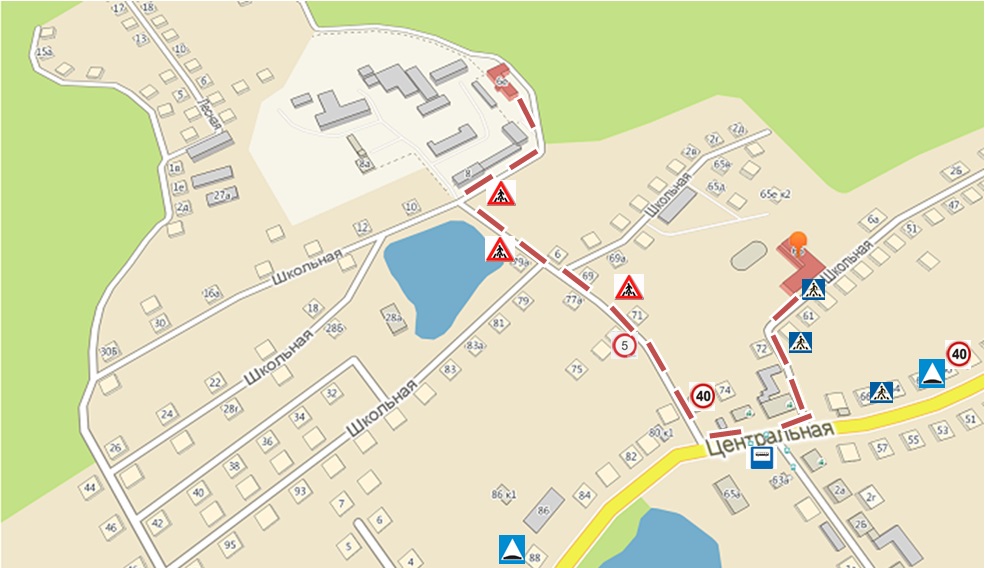 